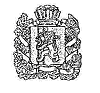 РОССИЙСКАЯ ФЕДЕРАЦИЯКРАСНОЯРСКИЙ КРАЙНОВОСЕЛОВСКИЙ РАЙОНАДМИНИСТРАЦИЯ ЧУЛЫМСКОГО СЕЛЬСОВЕТАПОСТАНОВЛЕНИЕ                  «21» октября 2016 года                п.Чулым                      №  151                              О создании рейдовых группв соответствие с Федеральным законом от 24 июня 1999 г. N 120-ФЗ "Об основах системы профилактики безнадзорности и правонарушений несовершеннолетних", с  федеральным законом от 06.10.2003№131-ФЗ «Об общих принципах местного самоуправления в Российской Федерации», на основании решения совета профилактики Чулымского сельсовета, руководствуясь Уставом Чулымского сельсовета В целях профилактики правонарушений несовершеннолетних граждан, выявления семей на ранней стадии неблагополучия, лиц, с антиобщественным поведением в быту ПОСТАНОВЛЯЮ:1. Создать рейдовые группы по профилактике  правонарушений в п.Чулым в соответствии с приложением 1.2. Утвердить положение о рейдовых группах (приложение2), график проведения профилактических рейдов в п.Чулым  (приложение 3).3. Настоящее постановление вступает в силу со дня подписания. 4. Контроль за исполнением настоящего постановления оставляю за собой.Глава сельсовета                                                               В.Н.Летников                                                                              приложение1 к постановлениюадминистрации Чулымского сельсоветаот 10.10.2016г. №                       Список рейдовых групп  по профилактике правонарушений   Рейдовая группа №1. Рейдовая группа №2.Рейдовая группа №3.приложение 2 к постановлениюадминистрации Чулымского сельсоветаот 10.10.2016г. №    ПОЛОЖЕНИЕ О РЕЙДОВЫХ ГРУППАХ ПО ПРОФИЛАКТИКЕ ПРАВОНАРУШЕНИЙ ЧУЛЫМСКОГО СЕЛЬСОВЕТА1. Рейдовые группы Чулымского сельсовета (далее именуется - Рейдовые группы) являются координационным органом по профилактике правонарушений на территории п.Чулым с целью профилактики правонарушений несовершеннолетних граждан, выявления семей на ранней стадии неблагополучия, лиц, с антиобщественным поведением в быту.2. Рейдовые группы в своей деятельности руководствуется Конституцией Российской Федерации, федеральными законами, указами и распоряжениями Президента Российской Федерации, постановлениями и распоряжениями Правительства Российской Федерации, законами Красноярского края, постановлениями и распоряжениями администрации Новоселовского района, администрации Чулымского сельсовета и также настоящим положением.3. Основной задачей Рейдовых групп является профилактика правонарушений,  оказание лицам, относящимся к группе риска социальной помощи, предоставления максимальной возможности для ведения достойного образа жизни.4. Рейдовые группы имеет право:а)     организовывать и проводить рейды по территории поселка;б) проводить профилактические мероприятия по предотвращению правонарушений несовершеннолетних граждан.в)   составлять акты по итогам рейдов и направлять в КДН ЗП Новоселовского района.6. Рейды проводятся еженедельно по графику. Координатор сообщает членам рейдовых групп о дате и времени проведения рейдов.приложение 3 к постановлениюадминистрации Чулымского сельсоветаот 10.10.2016г. №    График проведения рейдов рейдовыми группами по профилактике правонарушенийЕженедельно,  среда 2 и 4 неделя                           суббота 1 и3 неделя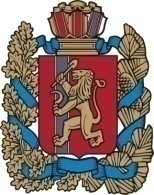 НОВОСЕЛОВСКИЙ РАЙОНАДМИНИСТРАЦИЯ  ЧУЛЫМСКОГО  СЕЛЬСОВЕТАПОСТАНОВЛЕНИЕ 10.09.2016                                п. Чулым                                          №  139   Об изменении назначения «многоквартирный жилой дом» на «жилой дом»В соответствии со ст.16 Жилищного кодекса Российской Федерации, пунктом 6 постановления Правительства Российской Федерации от 28.01.2016г. № 47 «Об утверждении положения о признании помещения жилым помещением, жилого помещения непригодным для проживания и многоквартирного дома аварийным и подлежащим сносу или реконструкции», Уставом Чулымского сельсовета ПОСТАНОВЛЯЮ: Изменить назначение «многоквартирный жилой дом» по адресу п.Чулым, ул.Кирова, д.16, кв.1 и  п.Чулым, ул.Кирова, д.16, кв.2  на «жилой дом» Изменить адрес данного объекта на:  п.Чулым, ул.Кирова, д.16.  Контроль  за выполнением постановления  возложить на зам.главы сельсовета  Е.А.Лактюшину3. Постановление вступает в силу со дня подписания.Глава   сельсовета		 		В.Н.ЛетниковЛактюшина Елена Александровна             8(39147)93-2-67Периодическое печатное издание органов местного самоуправленияЧулымский сельсовет№ФИОдолжность1Иванов Николай НиколаевичУчастковый инспектор2Конюкова Елена АлексеевнаЗам.директора Игрышенской СОШ 3Семерикова Татьяна Александровнаучитель4Сулеймина Любовь Владимировнаучитель5Забаровская Надежда ИвановнаСоц.педагог6Кожуховская Елена ВикторовнаЗав.дет.сада7Метелкина Гульнара Карахановнавоспитатель8Лактюшина Елена АлександровнаЗам.главы сельсовета9Абрамова Ольга ВладимировнаДет.сад10Еськина Лариса владимировнаСДК№ФИОдолжность1Иванов Николай НиколаевичУчастковый инспектор2Полежаева Зинаида Павловнаучитель3Зубарева Мария Оттовнаучитель4Иванцова Лидия Николаевнаучитель5Забаровская Надежда ИвановнаСоц.педагог6Еськина Анна АнатольевнаЗавхоз дет.сад7Николаева Татьяна АлександронаПом.воспитатель8Шубко Лариса Октябриновнавоспитатель9Смольская Надежда НиколаевнаСпециалист по соц.работе№ФИОдолжность1Иванов Николай НиколаевичУчастковый инспектор2Яланская Елена Вячеславовнаучитель3Крымова Нонна Владленовнаучитель4Забаровская Надежда ИвановнаСоц.педагог5Межевская Елена Викторовнаповардет.сад6Луговская Марина ВалерьевнаПом.воспитатель7Шешина Екатерина АлександровнаСпециалист, сельсовет8Безъязыков Андрей БорисовичСДК9Безъязыкова Оксана ИльиничнаСДК